SOUTH BRUCE MINOR HOCKEY EXECUTIVE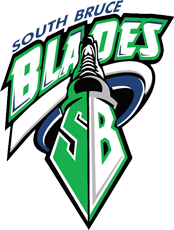 JANUARY 5, 2023 @MILDMAY ARENACall to Order at 8:10Present: Bill Lorentz, Kris Wright, Jason Meyer, Jenn Voisin, Nancy Berwick, Heather Vanderheide, Michelle Russwurm, Adam Weishar, Kate Weishar, Christie WhytockAbsent: Amanda Inglis, Rob Fischer, Murray Steffen, Ron DillonApproval of agenda - Kris first and seconded by Kate.Approval of meeting minutes from November 24, 2022 – Heather motion and seconded by Jason.Business arising from previous meeting:a. Mildmay Rotary Club Donation – Heather. Going to donate $2000 cash. Skills camps for future? Move to next meeting. b. Equipment donation – Municipality of South Bruce covered the whole amount.c. Arena Kitchen equipmentBill communicated with Kinsmen representative regarding sale of deep fryer (Teeswater arena); Kinsmen will take it to group at their next meeting (January 18th). Bill & Nancy cleaned out equipment under bleachers at Teeswater arena. Look to move the Mildmay freezer out of the top room and use the municipal freezer. Plan to remove some of the freezers in Teeswater (in poor shape but do work). Check if municipalities have any use for any of these? Put good one in Valentine’s dance auction? Or post online? Or just leave the Mildmay one? Hold it for now until next meeting. 	d. Locker space  move to next meeting. Bill has not met with Shawnette yet.	e. Outside volunteers – for next season. Add to AGM list. (Christie)6. Committee Reports	a. Treasurer’s ReportUpdated financial report handed out. All looks well.	b. Tournament Committee	 i) Next year – get online module to be able to pay when registering to ease process.	ii) Tournament update – Jan 14 Jamboree U8 &U7 (7 U7 teams and 9 U8 teams)	iii) Tournament selection 2023/24 – debrief from this year and start planning at the end of this 	year. Need to book with municipality too. 	iv) Volunteers – might be strapped for February tournament. Can we ask teams to help? Can we 	hire students if needed with volunteer bond money. See where committee is at next meeting.c. Sponsorship Committee (Heather)i) 2 sanctioned tournaments with 5 South Bruce teams participating update Dietz fund (Bill)ii) NWMO donated $3000iii) New banners up (Holm Graphics) in both arenas – did a great job. iv) Valentine’s dance – need to sell tickets! Going to post in spots, local businesses, give to teams. v) Yeti Cooler – raffle off at Valentines dance. Winner announced at raffles dance. Or hold off?vi) Sponsorships into programs – Heather & Christie. Post Banner with all sponsors at both events. (Heather)d. Coaches Committeei) Parent rep – will double check if they are volunteering somewhere else. Does not count for volunteer bond. Needs to be communicated. ii) Training aids – all arrived. Needs to be dispersed. Once Ron has the lock on room they will come to arena. Adam going to confirm.iii) Coaches selection process (Bill) – SBMHA is one of the few associations that does not select coaches before the next season. Discussed how to move the Head Coach selection process ahead of the AGM (formal bylaw change).  Requires two-thirds executive vote of support. Also discussed moving registration earlier. Recommendation by Adam: SBMHA will commence registration and complete a coaching selection process beginning mid-February and leave open for 30 days (for 2023, window opens February 11 and ends March 13). Change will be presented to the entire association for comment, via website and/or email. Kris seconded; unanimous vote – motion carried. iv) On our website – OMHA banner for complaints process. Third party evaluation of complaints.v)  U13 concerns – conflict of interest declaredNew, younger coaching staffOn-ice helper upset with goalie management; has resigned from positionEmail to show appreciation for past service and offer to abdicate position (Bill) Parent concerns included:Organization not supporting coaching developmentAllows uncarded bench staffTeam should not have been classified as Rep; with inexperienced bench staffNo practice plans when Head Coach was absent; On-ice helper ran practiceNo complaints or concerns were brought to the Coach’s CommitteeComplaint process was not followed; Parent Rep was not engaged to find resolution Task points from concerns (Coach’s Committee):SOP: Staged check-ins to be completed by Coach’s Committee (Note: Coach's Committee has reached out to all bench staff this season, on multiple occasions)SOP: Parent Reps to gauge “temperature” of team throughout season and report to bench staff (establish timelines during season)SOP: Develop bench staff package and host a meeting at start of year to discuss expectationsSOP: Develop parent/guardian package for registration to outline dispute resolutionFeedback on team classification - how season has transpired and what can be learnedCoaching clinic – Kris checking with OMHA in August 20237. New Business	a. Skate towels (Kris) 500 towels its $2.19/towel - so around $1500. Do we go to 100 $2.09 - $2100 (in budget). Motion to buy 1000 made by Adam seconded by Jason. All in favour.	b. Teeswater Medical Centre Steering Committee (Bill)	 they want to run a 3 on 3 tournament over March Break but don’t want to conflict. 	Unanimous in favour of this going ahead.	c. Meeting minutes do we need to post minutes to the website?  Will check by-laws to see if we have to. (Christie) Post agenda day ahead to website for anyone to attend that would like to. 	d. Timekeeping for 2023/24 should we pay? How is volunteering going? Seems ok except for one or two teams. Training meeting at start of season for those that are going to run it, including coaches.	e. Special Events for 2023/24 decide on some events before next season. Let us hit the ground running before the season starts.f.  Feedback from other teams – there is no secondary girls changeroom, so all teams need to change together. Make a recommendation to the Municipality to make the old food booth into another changeroom for inclusivity. Opportunity to apply for grants to get more dressing rooms added to the arenas (Adam passed on to Municipality already). Bill will add it to his list to speak to Shawnette about.g. Meeting location – Teeswater meeting place compromised. Thursday is Pipe band day, and the meeting room is permanently booked. Nancy is going to check about Tuesday nights in Teeswater. 8. Next Meeting: Thursday, February 9 @ 8:00pm – location TBD. 9. Meeting adjourned at 10:30 by Kris, seconded by Michelle.